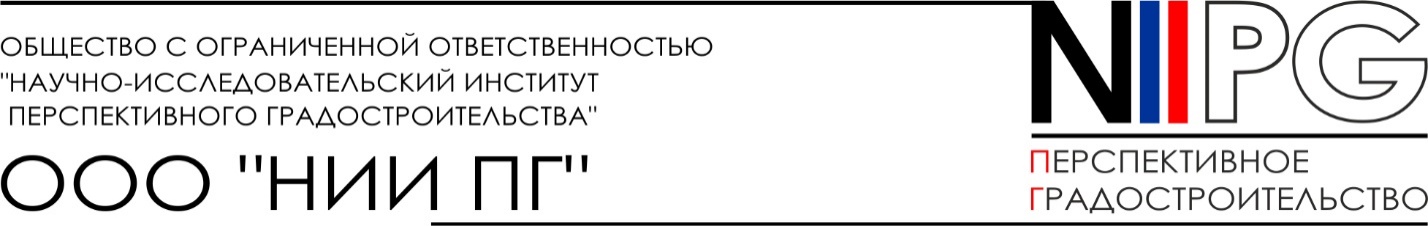 Заказчик: ООО «Авангард» Договор № 108 от 17 августа 2016 г.Проект планировки территории и проект межевания территории, включающей земельный участок с кадастровым номером 47:07:0506001:12, и расположенной в г. п. Токсово муниципального образования Токсовское городское поселениеВсеволожского муниципального района Ленинградской областиПроект планировки территорииПоложение о характеристиках планируемого развития территории, о характеристиках объектов капитального строительства, об очередности планируемого развития территорииГенеральный директор							С. Д. МитягинГлавный инженер проекта						Д. В. Морозов Главный архитектор проекта						С. А. ОрешковаСанкт-Петербург2018Состав основной части проекта планировки территории1. Текстовая часть2. Графическая часть:Чертеж планировки территории. Территория проектирования находится в г. п. Токсово в северной части Токсовского городского поселения Всеволожского муниципального района Ленинградской области и занимает земельный участок с кадастровым номером 47:07:0506001:12, 47:07:0506001:13 и часть участка 47:07:0502058:21. Территория проектирования ограничена:на севере, юге и западе индивидуальной застройкой;на востоке – ул. Инженерной.1. Характеристика планируемого развития территории2. Характеристика объектов капитального строительства и очередность планируемого развития территории* Очередность планируемого развития территории планируется осуществлять в следующие сроки:I очередь. IV квартал 2018 г. - IV квартал 2020 г.II очередь. III квартал 2020 г. - III квартал 2022г. III очередь. II квартал 2022 г. - II квартал 2024 г. IV очередь. III квартал 2023 г. - IV квартал 2024 г.3. Характеристика планируемого развития систем социального обслуживания территории.На территории предусматривается размещение:дошкольной образовательной организации на 80 мест в границах зоны планируемого размещения объектов капитального строительства 5;спортивно-досугового комплекса в границах зоны планируемого размещения объектов капитального строительства 10;магазина в границах зоны планируемого размещения объектов капитального строительства 15.4. Характеристика планируемого развития систем транспортного обслуживания территории.На территории предусматривается организация элементов улично-дорожной сети, а также размещение:открытые автостоянки на 10 парковочных мест в границах зоны планируемого размещения объектов капитального строительства 1;открытые автостоянки на 46 парковочных мест в границах зоны планируемого размещения объектов капитального строительства 3;открытые автостоянки на 26 парковочных мест в границах зоны планируемого размещения объектов капитального строительства 9;открытые автостоянки на 24 парковочных места в границах зоны планируемого размещения объектов капитального строительства 10;открытые автостоянки на 92 парковочных места в границах зоны планируемого размещения объектов капитального строительства 13;закрытые автостоянки на 300 парковочных мест в границах зоны планируемого размещения объектов капитального строительства 13;открытые автостоянки на 22 парковочных места в границах зоны планируемого размещения объектов капитального строительства 15;открытые автостоянки на 122 парковочных места на внутриквартальной территории общего пользования;открытые автостоянки в границах улично-дорожной сети отсутствуют.5. Характеристика планируемого развития системы инженерно-технического обеспечения.Водоснабжение – 458,2 куб. м/сутки предусматривается от сетей централизованного водоснабжения (письмо ПМ ТЭКК № 198 от 08.05.2018). подключение к сетям водопровода осуществляется от водозаборной очистной станции (ВОС).Водоотведение – 394,26 куб. м/сутки предусматривается в смотровой колодец на сети хозяйственно-бытовой коммунальной канализации по ул. Дорожников г.п. Токсово (письмо ПМ ТЭКК № 198 от 08.05.2018); для очистки поверхностного стока планируется строительство локальных очистных сооружений дождевой канализации производительностью 30,0 л/с с отводом очищенных сточных вод в р. Охта.Газоснабжение – 997,0 куб. м/час предусматривается к проектируемому распределительному газопроводу среднего давления Ду 225 мм (письмо АО «Газпром газораспределение» № АА-20/2/1670/07 от 15.03.2017 года).Теплоснабжение – 7,6 МВт предусматривается, от вновь возводимого источника (котельной). Централизованное обеспечение тепловой энергией объектов первого этапа строительства возможно осуществлять от котельной, расположенной в непосредственной близости на территории в/ч 33066, после проведения ее реконструкции (письмо № 370/У/2/ЖЭ(К)О№26/304 от 27.03.2018 г. Ж(Э)КО № 26 филиала ФГБУ «ЦЖКУ» Минобороны России (по ЗВО)).Электроснабжение – 1840 кВА предусматривается от электрических сетей АО «Оборонэнерго».Связь – 957 номеров стационарной связи предусматривается от существующей АТС ПАО «Ростелеком».На территории предусматривается размещение отдельно стоящих объектов:2 объекта капитального строительства в целях обеспечения коммунальными услугами, в частности поставки электричества (трансформаторные подстанции) в границах зон планируемого размещения объектов капитального строительства 6, 8;1 объект капитального строительства в целях обеспечения коммунальными услугами, в частности поставки тепла (котельные) в границах зон планируемого размещения объектов капитального строительства 11; 1 объекта капитального строительства в целях обеспечения коммунальными услугами, в частности отвод канализационных стоков (насосная станция) в границах зоны планируемого размещения объектов капитального строительства 16;2 объекта капитального строительства в целях обеспечения коммунальными услугами, в частности поставки воды в границах зоны планируемого размещения объектов капитального строительства 2, 11;1 объект капитального строительства в целях обеспечения коммунальными услугами, в частности отвода канализационных стоков (локальные очистные сооружения дождевой канализации) в границах зоны планируемого размещения объектов капитального строительства 14.6. В красные линии вынесены улицы в жилой застройке в границах проектирования. Привязка на местности осей улиц и проездов и проектируемых красных линий показана на Разбивочном чертеже красных линий с указанием координат, выполненном на территорию проектирования. Расчеты координат и элементов кривых выполнены в план-схеме в системе координат МСК-64. Ведомость координат поворотных точек красных линий представлена в таблице ниже. № п/п ПараметрыЕдиница измеренияКоличество1Площадь в границах элементов планировочной структуры, в том числе:га17,911.1квартала № 1, всего, в том числега15,301.1.1площадь элемента планировочной структуры, за исключением земель военныхга9,81.2элемента планировочной структуры, включающего улично-дорожную сетьга2,612Плотность застройки:2.1квартала № 1кв. м общей площади / кв. м0,673Величина отступа от красных линий в границах кварталовм3№ п/пНомер зоны планируемого размещения объектов капитального строительстваУсловный номер образуемого земельного участкаОчередность*Функциональное назначение объектов капитального строительстваПлощадь формируемого земельного участка, кв. мПлощадь застройки, кв. мОбщая площадь объекта, кв. мОбщая площадь квартир, кв. мПлощадь встроенных нежилых помещений, кв. мЭтажностьКвартал № 1Квартал № 1Квартал № 1Квартал № 1Квартал № 1Квартал № 1Квартал № 1Квартал № 1Квартал № 1Квартал № 1Квартал № 1111IМалоэтажный многоквартирный жилой дом3970,591488,05952,004166,44212IМалоэтажный многоквартирный жилой дом2237,41545,02180,001526,04314IМалоэтажный многоквартирный жилой дом3904,611488,05952,003416,7749,74413IМалоэтажный многоквартирный жилой дом2339,77545,02180,001526,04547IIМалоэтажный многоквартирный жилой дом3517,221488,05952,004166,44648IIМалоэтажный многоквартирный жилой дом1677,92545,02180,001526,04749IIМалоэтажный многоквартирный жилой дом1489,53545,02180,001526,048410IIМалоэтажный многоквартирный жилой дом4306,281488,05952,004166,449411IIМалоэтажный многоквартирный жилой дом3053,56545,02180,001526,0410413IIМалоэтажный многоквартирный жилой дом2654,87545,02180,001526,0411414IIМалоэтажный многоквартирный жилой дом2538,83545,02180,001526,0412715IIIМалоэтажный многоквартирный жилой дом3387,76545,02180,001526,0413716IIIМалоэтажный многоквартирный жилой дом5745,161488,05952,004166,4414718IIIМалоэтажный многоквартирный жилой дом3377,58545,02180,001526,0415719IIIМалоэтажный многоквартирный жилой дом2665,79545,02180,001526,0416722IIIМалоэтажный многоквартирный жилой дом1888,57545,02180,001526,0417720IIIМалоэтажный многоквартирный жилой дом3877,66545,02180,001526,0418723IIIМалоэтажный многоквартирный жилой дом4842,921488,05952,003416,7749,7419512IДошкольная образовательная организация на 80 мест3631,44600,01200,002201531IVМагазин2172,06447,0447,001211025IVСпортивно-досуговый комплекс3363,13990,01980,002221126IКотельная1683,70120,0120,00123617IТрансформаторная подстанция135,8715,025,00124822IIIТрансформаторная подстанция92,0515,015,001251430IЛокальные очистные сооружения дождевой канализации779,24345,0345,0012625IВодозаборный узел2188,22136,0136,51271127IВодозаборная скважина1108,84–––281329IVМногоуровневая автостоянка5241,463060,09180,003291232IКанализационная насосная станция49,27–––НомерХУ1459998,682225093,272460005,512225164,773460009,822225209,944460012,102225238,495460014,152225264,136460016,132225288,987460016,232225290,238459973,512225292,619459927,292225294,0810459924,492225243,3411459922,892225214,3812459920,312225167,7213459918,352225132,2914459916,432225097,4515459988,342225093,4216459995,262225093,3217459900,232225098,3618459903,452225156,9119459905,522225194,4720459907,312225227,0321459864,622225229,3922459861,152225224,1223459855,632225224,4124459854,272225224,4925459850,632225224,6926459851,482225240,1327459874,882225238,8328459907,852225237,0129459910,922225292,8230459906,102225295,8931459875,442225315,3632459825,012225347,3933459813,482225354,7134459775,632225378,7535459773,102225380,3636459715,662225416,8437459696,092225429,2838459652,532225456,9539459631,012225427,9340459627,452225421,5541459624,342225412,9642459623,162225401,5543459624,192225395,6744459624,732225392,6145459628,002225385,1846459632,682225378,5547459635,532225374,5348459636,542225373,1049459641,162225366,5650459642,182225365,1351459671,182225324,1152459691,412225295,4753459692,002225294,6454459700,182225283,0755459725,012225247,9656459774,142225178,4657459791,612225190,8158459793,912225187,5559459794,662225186,4860459796,222225184,2761459778,762225171,9262459811,212225126,0263459812,952225123,5764459824,092225107,8065459827,752225104,8066459832,662225102,3067459836,972225101,9168459845,622225101,4269460017,492225306,1270460017,662225308,2271460022,692225362,2072460027,322225411,9773460035,892225453,7274460043,332225488,3575460008,532225521,7576460005,042225525,1977459948,752225579,5978459853,162225596,1479459851,552225589,9680459834,702225597,1281459828,812225598,1682459816,972225597,6383459775,152225604,2084459763,522225606,7985459756,982225603,5786459713,702225568,3187459709,312225564,8188459708,572225564,3689459705,702225561,5690459695,872225571,5191459685,912225569,9092459686,042225571,2193459686,542225576,2094459681,562225576,7195459679,792225576,9796459678,972225568,7897459684,442225551,4698459681,352225532,8399459673,332225503,49100459662,792225477,06101459700,252225453,28102459725,662225437,15103459841,292225363,70104459911,892225318,87105459923,152225315,23106459936,142225311,01107459948,712225310,32108459985,732225308,28109459990,862225307,93